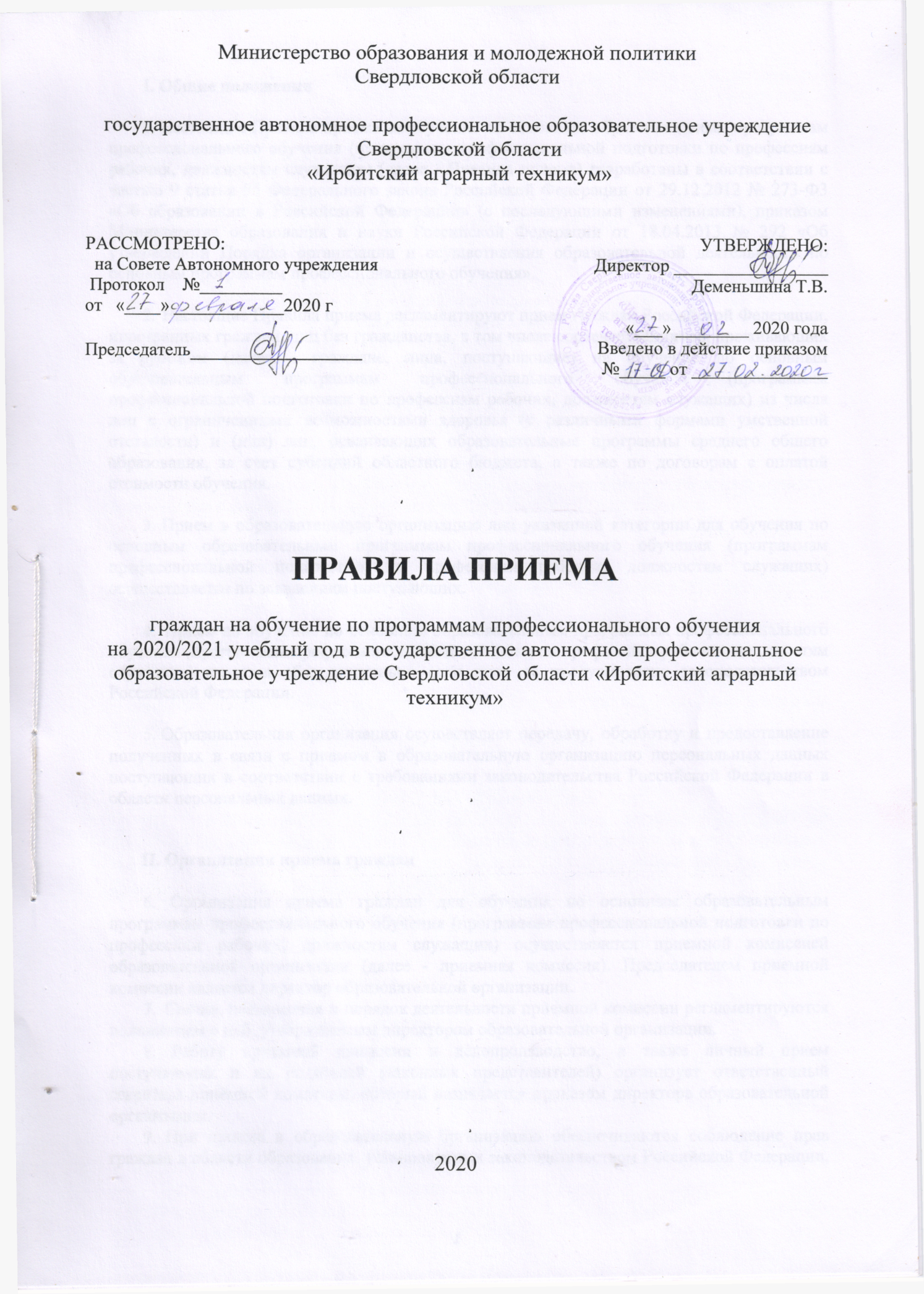 Министерство образования и молодежной политикиСвердловской областигосударственное автономное профессиональное образовательное учреждение Свердловской области «Ирбитский аграрный техникум»ПРАВИЛА ПРИЕМАграждан на обучение по программам профессионального обучения на 2020/2021 учебный год в государственное автономное профессиональное образовательное учреждение Свердловской области «Ирбитский аграрный техникум»  2020I. Общие положенияНастоящие Правила приема на обучение по основным образовательным программам профессионального обучения (программам профессиональной подготовки по профессиям рабочих, должностям служащих) (далее - Правила приема) разработаны в соответствии с частью 9 статьи 55 Федерального закона Российской Федерации от 29.12.2012 № 273-Ф3 «Об образовании в Российской Федерации» (с последующими изменениями), приказом Министерства образования и науки Российской Федерации от 18.04.2013 № 292 «Об утверждении Порядка организации и осуществления образовательной деятельности по основным программам профессионального обучения».Настоящие Правила приема регламентируют прием граждан Российской Федерации, иностранных граждан, лиц без гражданства, в том числе соотечественников, проживающих за рубежом (далее - граждане, лица, поступающие) на обучение по основным образовательным программам профессионального обучения (программам профессиональной подготовки по профессиям рабочих, должностям служащих) из числа лиц с ограниченными возможностями здоровья (с различными формами умственной отсталости) и (или) лиц, осваивающих образовательные программы среднего общего образования, за счет субсидий областного бюджета, а также по договорам с оплатой стоимости обучения.Прием в образовательную организацию лиц указанной категории для обучения по основным образовательным программам профессионального обучения (программам профессиональной подготовки по профессиям рабочих, должностям служащих) осуществляется по заявлениям поступающих.Прием на обучение по основным образовательным программам профессионального обучения (программам профессиональной подготовки по профессиям рабочих, должностям служащих) является общедоступным, если иное не предусмотрено законодательством Российской Федерации.Образовательная организация осуществляет передачу, обработку и предоставление полученных в связи с приемом в образовательную организацию персональных данных поступающих в соответствии с требованиями законодательства Российской Федерации в области персональных данных.            II. Организация приема гражданОрганизация приема граждан для обучения по основным образовательным программам профессионального обучения (программам профессиональной подготовки по профессиям рабочих, должностям служащих) осуществляется приемной комиссией образовательной организации (далее - приемная комиссия). Председателем приемной комиссии является директор образовательной организации.Состав, полномочия и порядок деятельности приемной комиссии регламентируются положением о ней, утверждаемым директором образовательной организации.Работу приемной комиссии и делопроизводство, а также личный прием поступающих и их родителей (законных представителей) организует ответственный секретарь приемной комиссии, который назначается приказом директора образовательной организации.При приеме в образовательную организацию обеспечиваются соблюдение прав граждан в области образования, установленных законодательством Российской Федерации, гласность и открытость работы приемной комиссии.С целью подтверждения достоверности документов, представляемых поступающими, приемная комиссия вправе обращаться в соответствующие государственные (муниципальные) органы и организации.Организация информирования поступающихНа основании лицензии образовательная организация объявляет прием на очную форму обучение в 2020-2021 учебном году по программе профессионального обучения18111 Санитар ветеринарныйОбразовательная организация обязана ознакомить поступающего и его родителей (законных представителей) с Уставом образовательной организации, лицензией на право ведения образовательной деятельности, с образовательными программами и другими документами, регламентирующими организацию и осуществление образовательной деятельности, права и обязанности обучающихся.Приемная комиссия на официальном сайте образовательной организации и информационном стенде  до начала приема документов размещает на русском языке следующую информацию:Не позднее 1 марта:правила приема в образовательную организацию;перечень профессий, по которым образовательная организация объявляет прием в соответствии с лицензией на осуществление образовательной деятельности;информацию о возможности приема заявлений и необходимых документов, предусмотренных настоящими Правилами приема, в электронной форме;информацию о необходимости (отсутствии необходимости) прохождения поступающими обязательного предварительного медицинского осмотра (обследования); в случае необходимости прохождения указанного осмотрас указанием перечня врачей-специалистов, перечня лабораторных и функциональных исследований, перечня общих и дополнительных медицинских противопоказаний.Не позднее 1 июня:общее количество мест для приема по каждой профессии, в том числе по различным формам получения образования;количество бюджетных мест, по каждой профессии, в том числе по различным формам получения образования;количество мест по каждой профессии;образец договора об оказании платных образовательных услуг.В период приема документов приемная комиссия ежедневно размещает на официальном сайте образовательной организации и информационном стенде приемной комиссии сведения о количестве поданных заявлений по каждой профессии с выделением форм получения образования (очная, заочная).Приемная комиссия	образовательной организации обеспечиваетфункционирование специальных телефонных линий и раздела на официальном сайте образовательной организации для ответов на обращение, связанные с приемом в образовательную организацию.Прием документов от поступающихПрием в образовательную организацию по основным образовательным программам профессионального обучения (программам профессионаньной подготовки по профессиям рабочих, должностям служащих) проводится на первый курс по личному заявлению граждан.Прием документов на первый курс очной формы получения образования производится с 01 июня 2020 года до 15 августа 2020 года. При наличии свободных мест в образовательной организации прием документов продлевается до 25 ноября 2020 года.При подаче заявления о приеме в образовательную организацию поступающий предъявляет следующие документы:Граждане Российской Федерации:оригинал или ксерокопию документов, удостоверяющих его личность, гражданство;оригинал или ксерокопию документа об обучении (для лиц с ограниченными возможностями здоровья (с различными формами умственной отсталости);справку образовательной организации, подтверждающую обучение поступающего по образовательной программе среднего общего образования (для лиц, осваивающих образовательные программы среднего общего образования);заключение психолого-медикопедагогической комиссии 2020г. с указанием уровня обучения – профессиональное обучение по профессии 18111 Санитар ветеринарный и (или) справка об инвалидности;4 фотографии.Иностранные граждане, лица без гражданства, в том числе соотечественники, проживающие за рубежом:копию документа, удостоверяющего личность поступающего, либо документ, удостоверяющий личность иностранного гражданина в Российской Федерации, в соответствии со статьей 10 Федерального закона от 25 июля 2002 г. № 115-ФЗ «О правовом положении иностранных граждан в Российской Федерации»;оригинал документа об обучении (для лиц с ограниченными возможностями здоровья (с различными формами умственной отсталости);справку образовательной организации, подтверждающую обучение поступающего по образовательной программе среднего общего образования (для лиц, осваивающих образовательные программы среднего общего образования) если удостоверяемое указанным документом образование признается в Российской Федерации на уровне соответствующего образования в соответствии со статьей 107 Федерального закона (в случае, установленном Федеральным законом, также свидетельство о признании иностранного образования);заверенный в установленном порядке перевод на русский язык документа иностранного государства об обучении и приложения к нему (если последнее предусмотрено законодательством государства, в котором выдан такой документ);копии документов или иных доказательств, подтверждающих принадлежность соотечественника, проживающего за рубежом, к группам, предусмотренным статьей 17-го закона от 24 мая 1999 г. № 99-ФЗ «О государственной политике Российской Федерации в отношении соотечественников за рубежом»;4 фотографии;Фамилия, имя и отчество (последнее при наличии) поступающего, указанные в переводах поданных документов, должны соответствовать фамилии, имени и отчеству (последнее при наличии), указанным в документе, удостоверяющем личность иностранного гражданина в Российской Федерации;При необходимости создания специальных условий при проведении вступительных испытаний - инвалиды и лица с ограниченными возможностями здоровья дополнительно - документ, подтверждающий инвалидность или ограниченные возможности здоровья, требующие создания указанных условий.В заявлении поступающие указывают следующие обязательные сведения:фамилия, имя и отчество (последнее - при наличии);дата рождения;реквизиты документа, удостоверяющего его личность, когда и кем выдан;сведения о документе об обучении и (или) справке образовательной организации, подтверждающей обучение поступающего по образовательной программе среднего общего образования (далее - Справка);профессию, для обучения по которой он планирует поступать в организацию, с указанием условий обучения и формы получения образования (в рамках контрольных цифр приема, мест по договорам об оказании платных образовательных услуг);В заявлении также фиксируется факт ознакомления (в том числе через информационные системы общего пользования) с копиями лицензии на осуществление образовательной деятельности и приложений к ней. Факт ознакомления заверяется личной подписью поступающего.Подписью поступающего заверяется также следующее:обучение по основным образовательным программам профессионального обучения (программам профессиональной подготовки по профессиям рабочих, должностям служащих) впервые;ознакомление (в том числе через информационные системы общего пользования) с датой предоставления оригинала документа об обучении и (или) соответствующей Справки.В случае представления поступающим заявления, содержащего не все сведения, предусмотренные настоящим пунктом, и (или) сведения, не соответствующие действительности, приемная комиссия возвращает документы поступающему.При поступлении на обучение по профессиям, входящим в перечень специальностей, при приеме на обучение по которым поступающие проходят обязательные предварительные медицинские осмотры (обследования) в порядке, установленном при заключении трудового договора или служебного контракта по соответствующей должности или специальности, утвержденный постановлением Правительства Российской Федерации от 14.08.2013 № 697, поступающие проходят обязательные предварительные медицинские осмотры (обследования) в порядке, установленном при заключении трудового договора или служебного контракта по соответствующим должности, профессии или специальности.При поступлении на программу профессионального обучения 118111 Санитар ветеринарный предоставляется медицинская справка 086-УПри поступлении на бюджетную адаптированную программу профессионального обучения 18111 Санитар ветеринарный необходима справка психолого-медикопедагогической комиссии 2020г. и (или) справка об инвалидности.Поступающие вправе направить заявление о приеме, а также необходимые документы через операторов почтовой связи общего пользования (далее - по почте, а также в электронной форме, в соответствии с Федеральным законом от 6.04.2011 № 63-Ф3 «Об электронной подписи», Федеральным законом от 27.07.2006. № 149-ФЗ «Об информации, информационных технологиях и о защите информации», Федеральным законом от 7.07.2003 № 126-ФЗ «О связи». При направлении документов по почте поступающий к заявлению о приеме прилагает ксерокопии документов, удостоверяющих его личность и гражданство, документа об обучении и (или) Справки, а также иных документов, предусмотренных настоящими Правилами приема.Документы, направленные по почте, принимаются при их поступлении в образовательную организацию не позднее сроков, установленных пунктом 15 настоящих Правил приема.При личном представлении оригинала документов поступающим допускается заверение их ксерокопии образовательной организацией.Не допускается взимания платы с абитуриентов при подаче документов, указанных в пункте 16 настоящих Правил приема. 4.7. На каждого поступающего заводится личное дело, в котором хранятся все сданные документы.По письменному заявлению поступающие имеют право забрать оригинал документа об обучении и (или) Справку и другие документы, представленные в приемную комиссию. Документы должны возвращаться образовательной организацией в течение следующего рабочего дня после подачи заявления.Вступительные испытанияПрием в образовательную организацию на все формы обучения, на все образовательные программы проводится без вступительных испытаний.Зачисление в образовательную организацию в качестве слушателяПоступающий предоставляет оригинал документа об обучении и (или) Справку в срок не позднее 15.08.2020 г.По истечении сроков представления оригиналов документов об обучении и (или) Справки директором образовательной организации издается приказ о зачислении лиц, рекомендованных приемной комиссией к зачислению и представивших оригиналы соответствующих документов. Приложением к приказу о зачислении является по фамильный перечень указанных лиц. Приказ с приложением размещается на следующий рабочий день после его издания на информационном стенде приемной комиссии и на официальном сайте образовательной организации.В случае, если численность поступающих превышает количество мест, финансовое обеспечение которых осуществляется за счет субсидий Свердловской области, образовательная организация осуществляет прием на обучение по основным образовательным программам профессионального обучения (программам профессиональной подготовки по профессиям рабочих, должностям служащих) в порядке регистрации заявлений о приеме в образовательную организацию.При наличии свободных мест, оставшихся после зачисления, зачисление в образовательную организацию осуществляется до 1 декабря текущего года.В Правила приема могут быть внесены изменения в связи с изменением законодательства в области образования.РАССМОТРЕНО:  на Совете Автономного учреждения Протокол    №_________                                                                    от   «____» ____________2020 гПредседатель________________УТВЕРЖДЕНО:Директор _________________               Деменьшина Т.В.«___» ________ 2020 годаВведено в действие приказом№_____ от _______________